من أجل ربط احدى المناطق الريفية لولاية مستغانم بالكهرباء, أوكلت البلدية المشروع لمقاولتينالجزء الأول:خصصت البلدية مبلغ اثني عشر مليون دينار جزائري لربط منطقتين بالكهرباء :      المنطقة الأولى : أسلاك كهرباء بطول       المنطقة الثانية : أسلاك كهرباء بطول ما هو طول أسلاك الكهرباء المستعملة لربط المنطقتين بالكهرباء ؟ أكتب هذا الرقم بالحروف , ثم أعط المفكوك النموذجي له .ماهي المنطقة التي تستهلك أكبر حصة من مبلغ المشروع ؟الجزء الثاني:المخطط المقابل يمثل الطريق الرئيسي و ثلاثة منازل , لتزويد منزل العم عمر بالكهرباء قامت شركة سونلغاز بانجاز خط كهربائي بالتوازي مع الطريق انتهاءا الى بيت العم عمر , و لتزويد بيت العم خالد قامت الشركة بتوصيله بالتعامد مع الخط الكهربائي الواصل الى بيت العم عمر.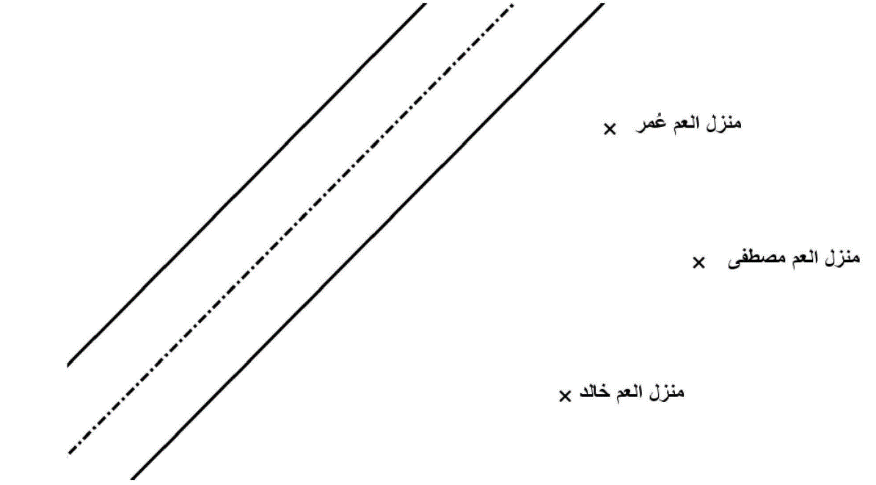 و قصد تزويد بيت العم مصطفى بالكهرباء , تريد الشركة وضع عمود كهربائي يبعد بنفس المسافة عن بيتي العم عمر و مصطفى .أعد رسم المخطط موضحا عليه الخطوط الكهربائية المنجزة و محددا مكان وضع العمود الكهربائيBelhocine : https://prof27math.weebly.com/ من أجل ربط احدى المناطق الريفية لولاية مستغانم بالكهرباء, أوكلت البلدية المشروع لمقاولتينالجزء الأول:خصصت البلدية مبلغ اثني عشر مليون دينار جزائري لربط منطقتين بالكهرباء :      المنطقة الأولى : أسلاك كهرباء بطول       المنطقة الثانية : أسلاك كهرباء بطول ما هو طول أسلاك الكهرباء المستعملة لربط المنطقتين بالكهرباء ؟ أكتب هذا الرقم بالحروف , ثم أعط المفكوك النموذجي له .ماهي المنطقة التي تستهلك أكبر حصة من مبلغ المشروع ؟الجزء الثاني:المخطط المقابل يمثل الطريق الرئيسي و ثلاثة منازل , لتزويد منزل العم عمر بالكهرباء قامت شركة سونلغاز بانجاز خط كهربائي بالتوازي مع الطريق انتهاءا الى بيت العم عمر , و لتزويد بيت العم خالد قامت الشركة بتوصيله بالتعامد مع الخط الكهربائي الواصل الى بيت العم عمر.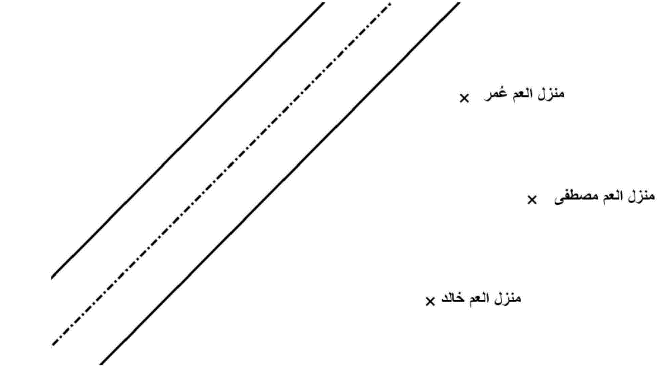 و قصد تزويد بيت العم مصطفى بالكهرباء , تريد الشركة وضع عمود كهربائي يبعد بنفس المسافة عن بيتي العم عمر و مصطفى .أعد رسم المخطط موضحا عليه الخطوط الكهربائية المنجزة و محددا مكان وضع العمود الكهربائي